Муниципальное автономное образовательное учреждение «МАОУ «Лицей №21»ПРОЕКТпо предмету «Индивидуальный проект»на тему «Спрей «НЕСКОЛЬЗИН». Для фиксации рук на гимнастических брусьях».Выполнил ученица 10б классаГорелова Александра Андреевна                                                     Наставник квантума: Шульга Руслан ОлеговичКлассный руководитель: Петрова Ольга ФедоровнаТамбов 2024СОДЕРЖАНИЕВВЕДЕНИЕВ спортивной гимнастике для упражнений на снарядах необходимо качественное сцепление рук спортсмена с поверхностью снаряда, для этого используют магнезию и мед. Гимнасты используют мед как средство для захвата. Но использовать мед очень неудобно, так как он является слишком жестким по структуре веществом и его сложно дозировать, особенно когда спортсмен торопится начать выступление. Тематика проекта очень значима для людей (таблица 1).Таблица 1 - СтатистикаОсновная целевая аудитория - спортсмены.Цель проекта: основной целью данного проекта является создание спрея для качественного сцепление рук спортсмена с поверхностью снаряда.Задачи проекта:1. Найти материалы для данного проекта;2. Сделать состав спрея;3. Попробовать в действии;4. Проверить функциональность;5. Создать модель упаковки;         6. Придумать дизайн упаковки;         7. Осуществить сборку изделия;         8. Сделать вывод о проделанной работе.Срок работы над проектом: сентябрь 2023 – январь 2024.1 СУЩЕСТВУЮЩИЕ АНАЛОГИАналогичное решение проблемы — это использование меда. Но: - сложно дозировать нужное количество;- слишком жесткое вещество;- часто происходит нарушение емкости.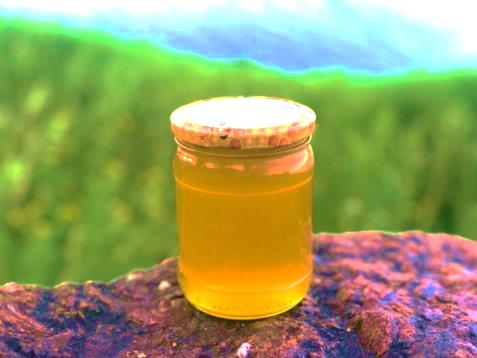 Рисунок 1 – МёдТакже аналогом являются различные виды магнезии (сухая, жидкая, порошковая, шариковая), но все они используются вместе с медом.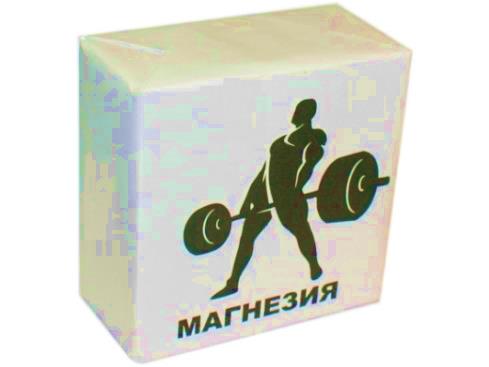 Рисунок 2 - Магнезия спортивная Плюсы, минусы:- дает хорошую цепкость;- не портится долгое время; - сложно дозировать нужное количество;- слишком жесткое вещество;- часто происходит нарушение емкости.2 ОПИСАНИЕ ПРОЕКТНОГО РЕШЕНИЯСпрей «Нескользин» для фиксации рук на гимнастических брусьях.«Нескользин» будет сделан на водной основе с добавлением меда, эти материалы широко распространены и доступны для всей целевой аудитории.Использование спрея позволит не переборщить с количеством меда, сократить время нанесения. Имеет более удобную упаковку для использования и транспортировки, чем баночка меда, имеет более мягкую структуру и щадяще относится к материалу, из которого изготовлены накладки.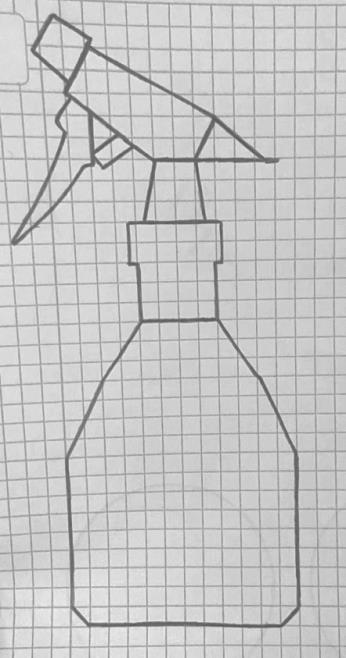  (рис.3)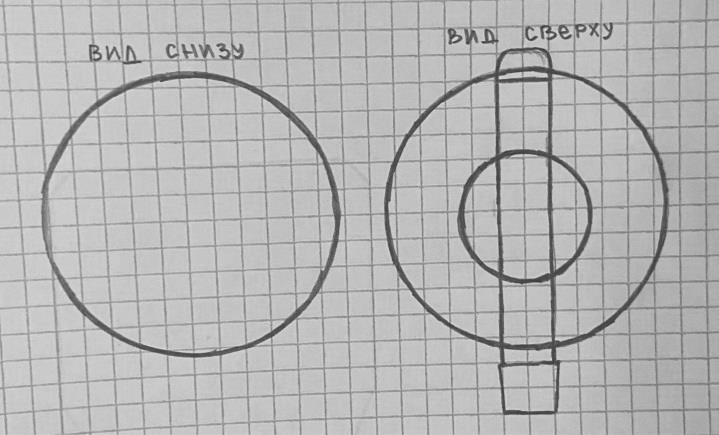 (рис.4)Этапы работы над проектом: 1. Провести сравнительный анализ существующих аналогов, составить список требований к изделию. Для того, чтобы начать создавать эскиз и макет, нужно найти аналоги и иметь представление, как будет выглядеть проект в конечном итоге. Имея небольшую основу для проекта, можно расписывать его актуальность, пользу, которую он принесет.2. Найти подходящую емкость для спрея (рис. 5).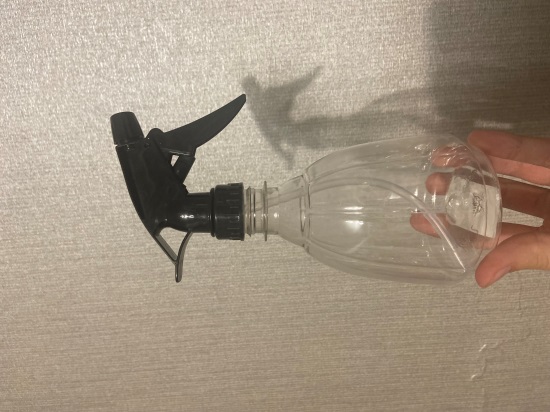 Рисунок 5 - 3. Разработать состав спрея. Найти нужные элементы (рис. 6).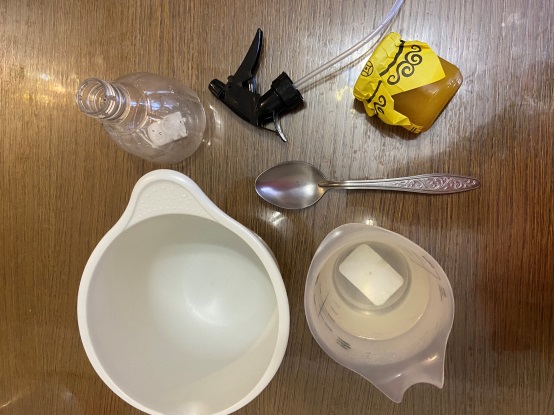 Рисунок 6 – 4. Приготовить 300 мл горячей воды, затем перелить воду в емкость для смешивания, далее следует добавить в теплую воду 7 ложек меда, то есть - смешать все ингредиенты (рис. 7).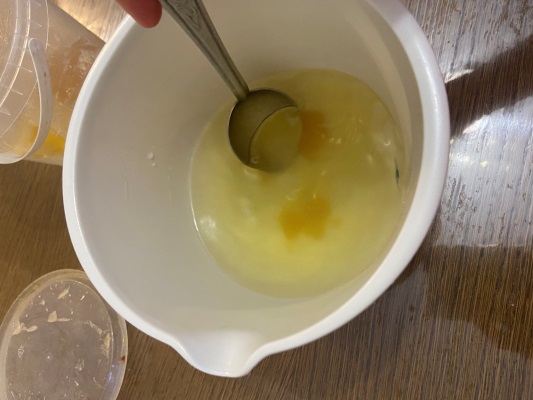 Рисунок 7 – 5. Тщательно перемешать до однородной консистенции и перелить спрей в заранее приготовленную емкость (пульверизатор)- осуществить сборку изделия (рис. 8).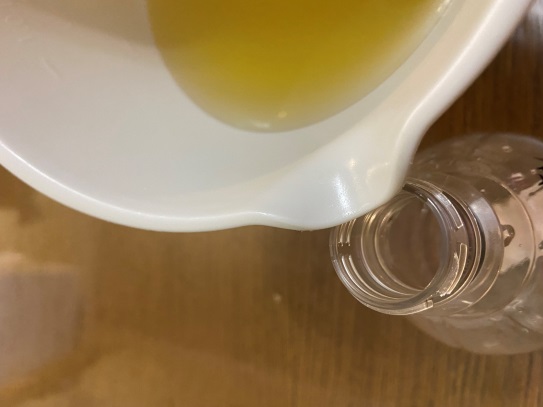 Рисунок 8 –6. Сделать дизайн упаковки с помощью акриловой краски и лака для фиксации.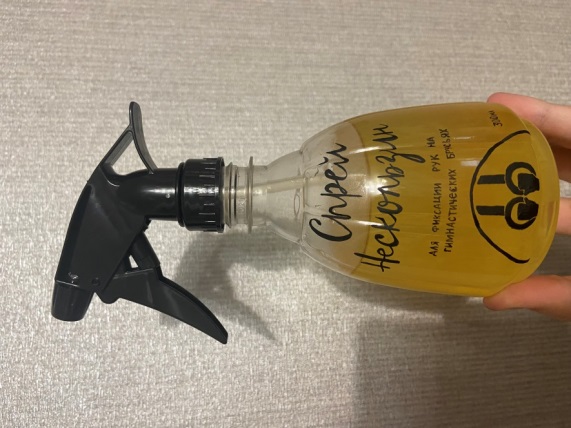 Рисунок 9 – 		Задействовано: пластиковая бутылка, вода, мед, емкость для перемешивания, ложка для перемешивания, краска, лак для фиксации.3 ВЗАИМОДЕЙСТВИЕ СО СТЕЙКХОЛДЕРАМИЦелевая аудитория.Я занимаюсь спортивной гимнастикой, поэтому тестирование моего проекта было на мне и моих подругах-спортсменках. Мы наносили спрей на руки и гимнастическую жердь (разновысокие брусья) и пробовали выполнять элементы. Спрей отлично справлялся со своей задачей, все девочки оценили его качества.Компании.1. Арт-салон «Джайв». Магазин товаров для танцев и гимнастики в Тамбове.         Я считаю, что эта компания могла бы реализовать мой проект, т.к. она производит различные товары для танцев и гимнастики. Мой проект мог бы увеличить популярность данного магазина.2. «Триал-Спорт». Магазин спорттоваров в Тамбове.           Я считаю, что эта компания могла бы реализовать мой проект, т.к. она производит различные товары для спорта. Ассортиментом этого магазина пользуется так же и моя целевая аудитория, поэтому Триал-Спорту может быть интересно реализовать мой проект.3. «Спорткласс». Магазин спорт товаров в Тамбове.          Я считаю, что эта компания могла бы реализовать мой проект, т.к. она производит различные товары для спорта. Ассортиментом этого магазина пользуется так же и моя целевая аудитория, поэтому Триал-Спорту может быть интересно реализовать мой проект.ЗАКЛЮЧЕНИЕВывод о проделанной работе. В результате выполнения проекта была выполнена главная цель - создание спрея для качественного сцепление рук спортсмена с поверхностью снаряда. Также мы выполнили все поставленные задачи. Мы нашли все необходимые ингредиенты, сделали состав спрея, а также изготовили модель упаковки. В результате тестирования мы выявили, что спрей на «отлично» справляется со своей задачей. Таблица 2 – Характеристика хода выполнения работ над проектомСПИСОК ИСПОЛЬЗУЕМОЙ ЛИТЕРАТУРЫ Сайт областной детско-юношеской спортивной школы – [Электронный ресурс] – Режим доступа: https://odush.68edu.ruPicsart - [Электронный ресурс] - Режим доступа: https://picsart.com (выбор шрифта для дизайна)Что такое спортивная магнезия и как она работает – [Электронный ресурс] - Режим доступа: https://sport-marafon.ru/article/chto-takoe-sportivnaya-magneziya-i-kak-ona-rabotaet/?ysclid=lrb0jkvplu627860374ВВЕДЕНИЕ……………………………………….…….....................………31 СУЩЕСТВУЮЩИЕ АНАЛОГИ ………………..………………..….…. 42 ОПИСАНИЕ ПРОЕКТНОГО РЕШЕНИЯ ………………….….……..… 63 ВЗАЙМОДЕЙСТВИЕ СО СТЕЙКХОЛДЕРАМИ……….….......…...….10ЗАКЛЮЧЕНИЕ………………………………………………………….......11СПИСОК ИСПОЛЬЗУЕМЫХ ИСТОЧНИКОВ……………….…………..12Баскетбол20 из 100Волейбол19 из 100Спортивная гимнастика35 из 100Художественная гимнастика17 из 100Адаптивный спорт9 из 100Задачи РесурсыТрудности выполненияКак преодолели1. Найти все необходимые ингредиенты1. Магазин 1. Не было -2. Смешать все ингредиенты2. Вода, мед, емкость и ложка для перемешивания, чайник2.Не было-3. Изготовить дизайн упаковки3. акриловая краска, лак для волос3. сложность с аккуратным выведением букв 3. потратила немного больше времени